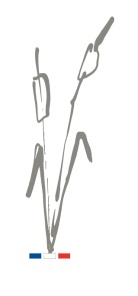 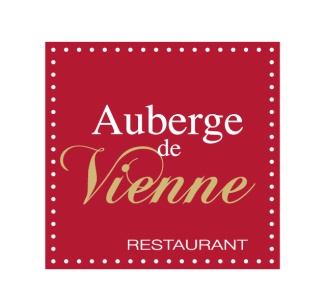 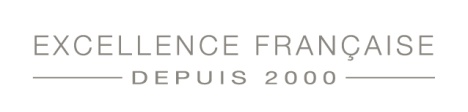 Menu Auberge  à  70.00 €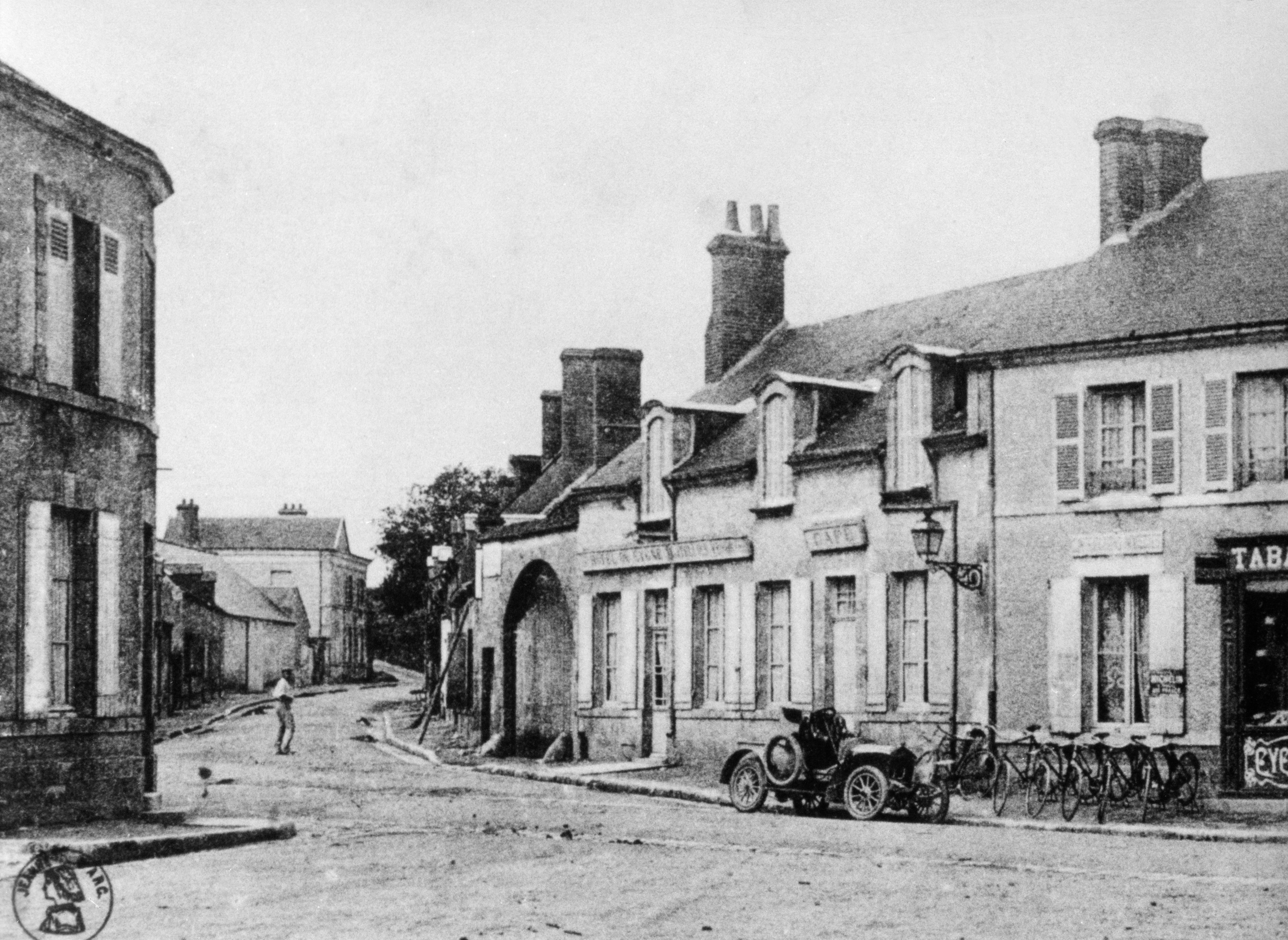 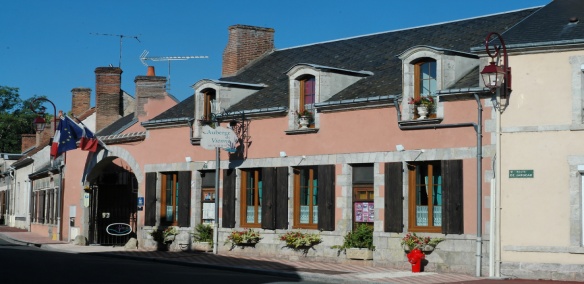 Année  1900                                     Année 2000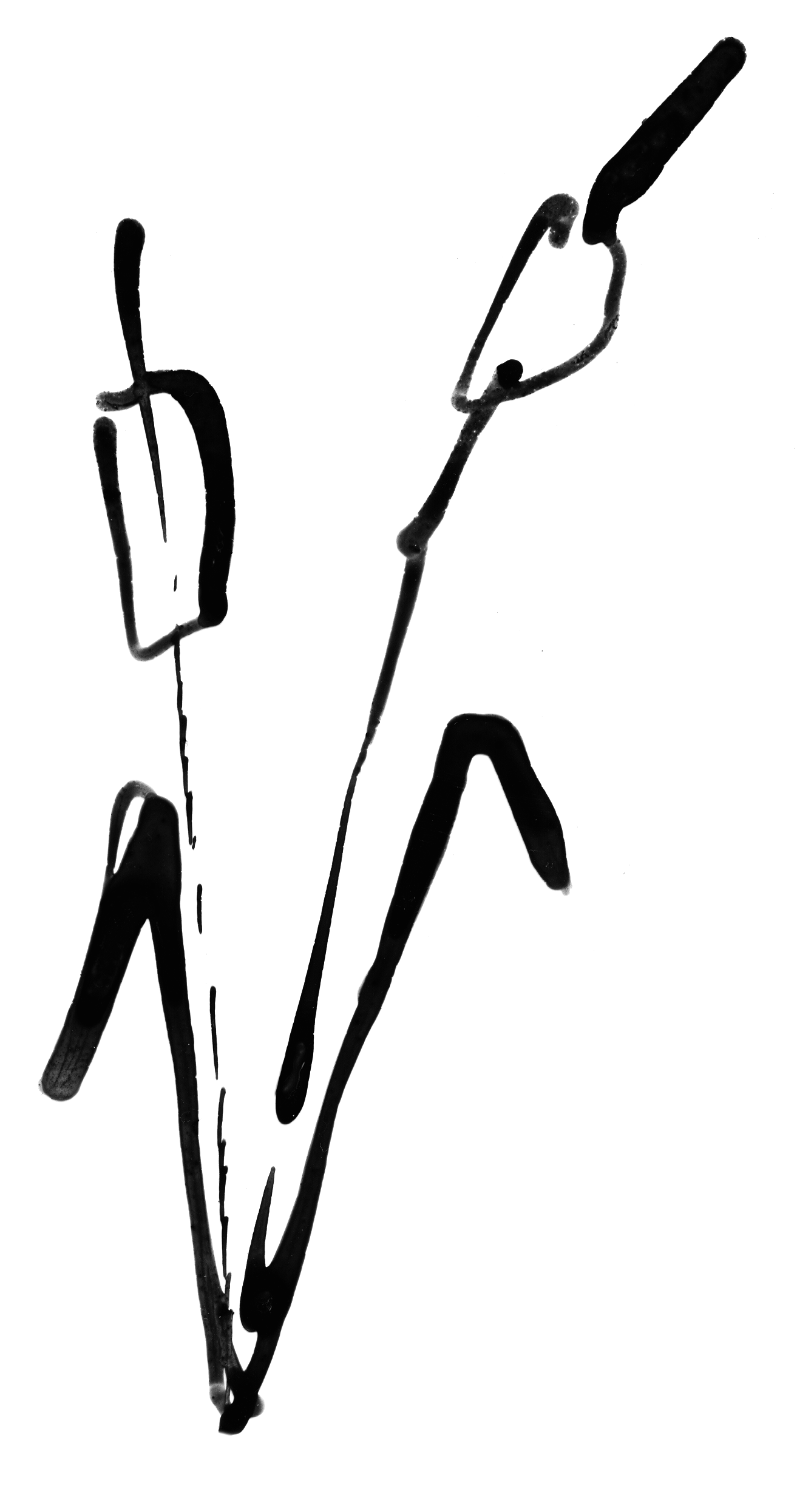 La Terrine de Langue de Veau Sauce RavigoteThe Veal Tongue Terrine Ravigote SauceLes Asperges de Tigy Saumon Snacké Crème de Safran de Gâtinais Asparagus of Salmon Tigy Snacked saffron Cream Gâtinais Le Filet de Bar en Crème d’EtrillesThe Bass Fillet with Swimming Crab CreamInterludeLa Brochette de Sot-l’y-laisse de Dinde à la Moutarde Fine d’Orléans (Martin Pouret)Turkey Fool-leaves-it with Orléans Fine Mustard Le Chariot de FromagesTrolley CheeseLe Feuilleté de Poire Flambé d’OlivetFlaky Pastry Tart with Pear Flambed in Pear Liqueur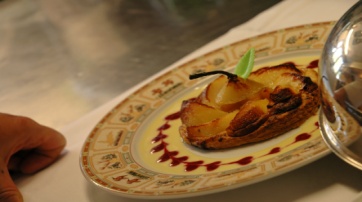 Menu servi pour toute la tableMenu for all Customers of TableTous nos prix sont service et T.V.A. compris hors BoissonsAll prices included service and taxes.  Drinks are not included      Avril 2019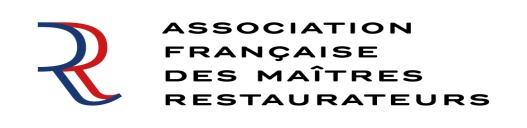 